DCP AQuIP ToolkitEmail TemplateEmail Sample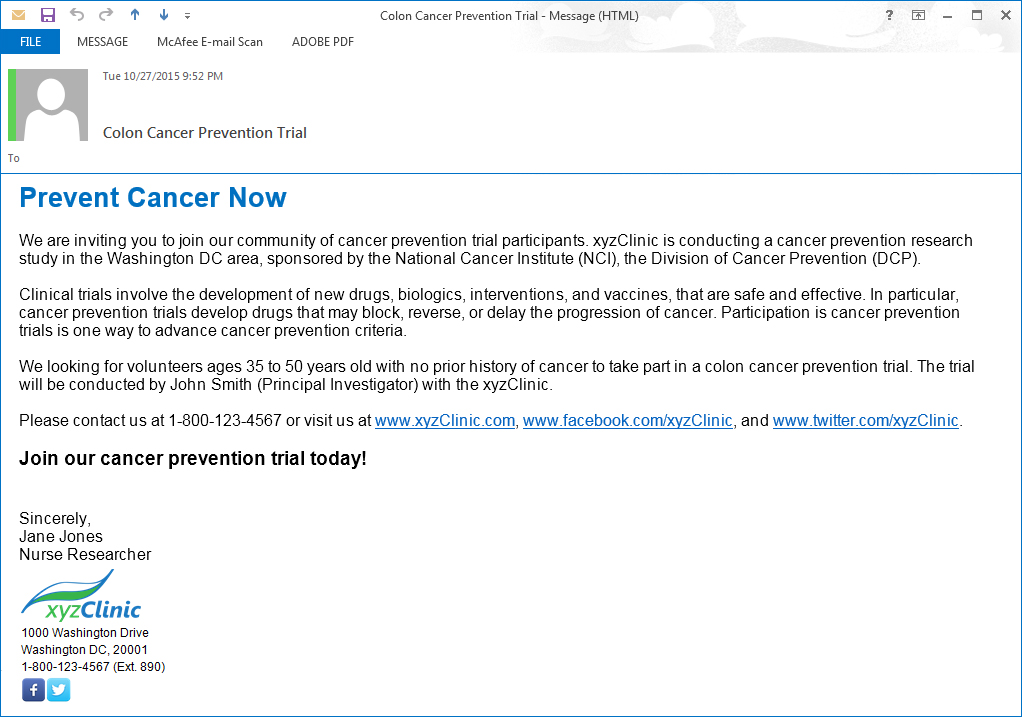 Subject: [Insert [Organ Type] Cancer Prevention Clinical Trial] [Insert Tagline] 	[Insert Positioning Text, Trial Name, Eligibility Criteria] [Insert Call to Action with contact method(s)] Sincerely,						 [Insert Name]				[Insert CLO/PO Brand Identity] 		[Insert CLO/PO Contact Info] 	[Insert Social Media Icons (if applicable)]